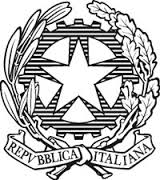 I.C. “FALCONE E BORSELLINO-OFFIDA E CASTORANO”UNITA’ DI APPRENDIMENTO N. 1DALLA PROGRAMMAZIONE ANNUALE D’ISTITUTOIncontro online, 3/09/2020					               	GLI INSEGNANTIAnno scolasticoClassePlessoQuadrimestreTempi2020 - 20213^AppignanoCastoranoColliOffidaVilla S. Antonio1°SETTEMBREOTTOBRENOVEMBREDICEMBREGENNAIOTITOLODISCIPLINALO SPAZIOGEOGRAFIATRAGUARDI DI COMPETENZA (vedi Indicazioni Nazionali)-Si orienta nello spazio circostante utilizzando riferimenti topologici e punti cardinali.-Utilizza il linguaggio della geo-graficità per interpretare semplici rappresentazioni cartografiche e analizzare i principali elementi del territorio.-Si rende conto che lo spazio geografico è un sistema territoriale costituito da elementi fisici e antropici legati da rapporti di connessione e/o interdipendenza.- Ricava informazioni geografiche da una pluralità di fonti (cartografiche, satellitari, tecnologie digitali, fotografiche).COMPETENZE CHIAVE EUROPEECOMPETENZE CHIAVE DI CITTADINANZACOMPETENZE SPECIFICHEOBIETTIVI D’APPRENDIMENTOOBIETTIVI SPECIFICIA. COMUNICARE NELLA MADRELINGUAD. COMPETENZA DIGITALE E. IMPARARE AD IMPARAREF. COMPETENZE SOCIALI E CIVICHEH.  CONSAPEVOLEZZA ED ESPRESSIONE CULTURALE A1- COMUNICARE E COMPRENDERE D. COMUNICAREE1- IMPARARE AD IMPARARE E2- ACQUISIRE ED INTERPRETARE L’INFORMAZIONEE3- INDIVIDUARE COLLEGAMENTI E RELAZIONIF1- COLLABORARE E PARTECIPAREF2- AGIRE IN MODO AUTONOMO E RESPONSABILE F3- COMUNICAREH.2 RAPPRESENTARE1. Si orienta nello spazio utilizzando in modo appropriato gli indicatori spaziali e temporali.2. Utilizza il linguaggio della geograficità3. Conosce il territorio circostante attraverso l’approccio percettivo e l’osservazione diretta.4. Riconosce lo spazio geografico come sistema fisico-antropico.ORIENTAMENTO1a Comprendere la necessità di punti di riferimento arbitrari e non, per orientarsi nello spazio.LINGUAGGIO DELLA GEOGRAFICITA’2a-Utilizzare il linguaggio della geograficitàPAESAGGIO3. Conoscere e descrivere gli elementi fisici ed antropici che caratterizzano i vari paesaggiREGIONE E SISTEMA TERRITORIALE4. Riconoscere lo spazio geografico come sistema fisico-antropico.1a1 Consolidare l’uso degli indicatori spaziali.1a2 Riconoscere punti di riferimento su una semplice griglia/mappa.1a3 Riconoscere punti di riferimento universali (elementi naturali, sole, stelle, ecc.)2a1 Consolidare elementi da diversi punti di vista (davanti, dietro, di fianco, dall’alto) riferiti a se stessi e ad altri.2a2 Rappresentare con tecniche diverse spazi e oggetti analizzati (disegno, impronte, sagome, simboli non convenzionali).2a3 Effettuare, verbalizzare e rappresentare un percorso (su materiale strutturato e non, reticolo, piantina, …) seguendo le indicazioni date.2a4 Conoscere e individuare i punti cardinali2a5 Individuare la posizione dei punti cardinali sulle carte geografiche.2b1 leggere e costruire simboli e legende (convenzionali e non).3a1 Distinguere gli elementi naturali e gli elementi antropici. 4a Individuare alcuni comportamenti corretti per la tutela dell’ambiente. 4b Sviluppare un atteggiamento di rispetto verso l’ambiente.CONTENUTIGli indicatori spaziali, i punti di vista e i punti di riferimento universali, disegno, impronte, sagome, percorsi su reticoli e mappe, semplici piante, carte geografiche, i punti cardinali, la bussola.Gli elementi naturali e antropici del paesaggio (consolidamento).RACCORDI DISCIPLINARIItaliano - Scienze – Educazione civicaMODALITA’ DI OSSERVAZIONE E VERIFICAMODALITA’ DI OSSERVAZIONE E VERIFICACriteri:- prove individuate durante l’anno scolastico                                                - rispondenza tra le prove proposte e le attività effettivamente svolteCriteri:- prove individuate durante l’anno scolastico                                                - rispondenza tra le prove proposte e le attività effettivamente svoltePROVE SCRITTEPROVE ORALIPROVE ORALIPROVE PRATICHE Temi relazioni riassuntiX  questionari apertiX  prove oggettive prove oggettive condivise testi da completareX  esercizi soluzione problemiX  colloquio ins./allievoX relazione su percorsi effettuati interrogazioni X  discussione collettivaX  colloquio ins./allievoX relazione su percorsi effettuati interrogazioni X  discussione collettiva prove grafiche prove test motori prove vocali prove strumentali prove in situazioneX osservazione direttaCRITERI OMOGENEI DI VALUTAZIONECRITERI OMOGENEI DI VALUTAZIONECRITERI OMOGENEI DI VALUTAZIONECOMUNICAZIONECON LE FAMIGLIEX livello di partenzaX evoluzione del processo di apprendimento metodo di lavoroX impegnoX  partecipazioneX  autonomia rielaborazione personaleX livello di partenzaX evoluzione del processo di apprendimento metodo di lavoroX impegnoX  partecipazioneX  autonomia rielaborazione personaleX livello di partenzaX evoluzione del processo di apprendimento metodo di lavoroX impegnoX  partecipazioneX  autonomia rielaborazione personaleX  colloquiX comunicazioni sul diario invio verificheX invio risultatiX Registro elettronico